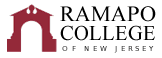 
American Studies - Recommended Four-Year Plan (Fall 2021)
The recommended four-year plan provides a blueprint for students to complete their degrees within four years. Students must meet with their major advisor to develop a more individualized plan to complete their degree. This plan assumes that no developmental courses are required. If developmental courses are needed, students may have additional requirements to fulfill which are not listed in the plan and may extend degree completion. 
Total Credits required: 128 credits; GPA: 2.0*If Needed   **May Double-Count in General Ed and Major***While we recommend students take the “Honors Independent Study” (HNRS 499) Fall of their senior year, they are free to take it anytime junior year, senior year, or summer between those two years.School of Humanities and Global StudiesFirst YearFirst YearFirst YearFirst YearFirst YearFirst YearFall SemesterHRSSpring SemesterHRSGen Ed: HNRS 101- Honors First Year Seminar4Gen Ed: HNRS 201- Honors Studies in the Arts & Humanities4Gen Ed: CRWT 102-Critical Reading & Writing II4Gen Ed: Scientific Reasoning
4Gen Ed: HNRS 110- Honors Social Science Inquiry4Gen Ed/Major: Historical Perspectives-AMER 225 Introduction to American Studies (WI)4Gen Ed: Quantitative Reasoning4School Core: Language I* or Elective4Career Pathways: PATH HG1 – Career Pathways Module 1Degree
Rqmt.Total:16Total:16Second YearSecond YearSecond YearSecond YearSecond YearSecond YearFall SemesterHRSSpring SemesterHRSSchool Core: Language II* or Elective4Gen Ed: HNRS 325 – Honors Values and Ethics Seminar4Gen Ed: Select 1-Systems, Sustainability, and Society OR Culture and Creativity 4Gen Ed: HNRS 220 – Honors Global Awareness Seminar4Major: AMER 214 Native Americans4Major: Elective 14Elective4School Core: Language III4Career Pathways: PATH HG2 – Career Pathways Module 2Degree
Rqmt.Career Pathways: PATH HG3 – Career Pathways Module 3Degree
Rqmt.Total:16Total:16Third YearThird YearThird YearThird YearThird YearThird YearFall SemesterHRSSpring SemesterHRSMajor: Elective 24Major: Elective 44Major: Elective 34Major: 300-level Writing Intensive (WI)4Major: 300-level Writing Intensive (WI)4Elective/Second Major/Minor4Elective/Second Major/Minor4Elective/Second Major/Minor4Total:16Total:16Fourth YearFourth YearFourth YearFourth YearFourth YearFourth YearFall SemesterHRSSpring SemesterHRSMajor: Elective 54Major: AMER/ARHT 313 Museums in America4HNRS 499 – Honors Independent Study (2 or 4 credit)***4Elective/Second Major/Minor4Elective/Second Major/Minor4Elective/Second Major/Minor4Elective/Second Major/Minor4Elective/Second Major/Minor4Total:16Total:16